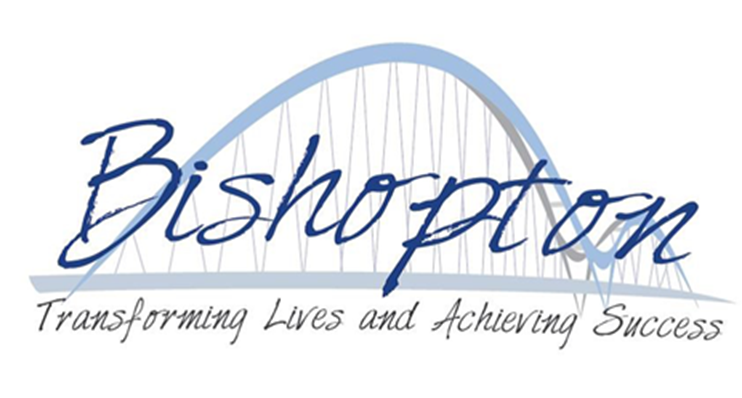 Behaviour & Relationship PolicyThis policy gives guidance to staff on whole school behaviour for learning, school culture and rewards and consequences and should be read alongside the Positive Handling Policy, Teaching and Learning Policy, Anti-bullying Policy, Equality Act 2010 and the Staff Handbook. IntroductionBishopton is committed to the creation of a teaching and learning environment where the learning, social and personal needs of young people are adequately addressed. We aim to empower children to achieve in an atmosphere of safety and mutual respect. By removing barriers to learning that have been entrenched in former educational settings we work to support transfers back to mainstream school, further education or the world of work. Everyone is expected to behave in a reasonable way, to accept responsibility for their behaviour and to encourage others to do the same.Rationale Bishopton seeks to provide a personalised educational experience that identifies and responds to the circumstances and needs of each individual young person. In doing so, we believe we will enable every individual to fulfil their potential and become successful young people.At Bishopton, we believe that the most effective teaching and learning takes place in a well-managed environment: one that is calm, happy and safe for the whole School community. Our ethos is founded on ‘mutual respect and responsible behaviour’. ValuesAt Bishopton, we love, value and respect the uniqueness of all our pupils. We continually strive to fill their lives with awe and wonder and inspire them to transform their lives and achieve success. We place pupils best interests and rights at the heart of everything we do, without discrimination. Our pupils are our future and we want that future to be extraordinary. Our Values are CASTLE: Creativity – At this school we believe that creativity is key to success in the future, we therefore aim to fill pupils’ lives with awe and wonder, where creativity is valued, where imagination is ignited and where dreams are made.Aspiration – At this school we believe in high expectations. We aim to inspire and nurture the aspirations of all our pupils so that they dream big for their future and the future of our country and the wider world.Self-belief – At this school we feel strongly that the most important person to believe in is yourself therefore we foster an environment that encourages self-belief, self-value and self-respect.Tolerance – At this school we embrace uniqueness and accept that we don’t all share the same views at the same time, however we value and model the fundamental British values of understanding, acceptance, tolerance and compassion and ensure that these values are embedded in everything that we do.Love – As simply as we can put it, we are here on this earth to love and be loved without limitations, prejudices and judgement, this ethos underpins everything that we do and we hope to ignite a love of lifelong learning.Enjoyment – We want our whole school community to be happy. Pupil achievement and progression starts with good emotional well-being and we will do whatever we can to make this school a happy, fun, inspirational and safe environment. PurposeThe purpose of the policy is to provide a simple, practical code-of-conduct for staff, learners and parent/carers which:Recognises behavioural normsPositively reinforces behavioural normsPromotes self-esteem and self-disciplineTeaches appropriate behaviour through positive interventionsExpectationsAt Bishopton, we believe all of our learners can do well. We encourage success by supporting them to meet the following expectations:Be ready to learn Be respectfulBe SafeBishopton expects parents/carers to:Support the Bishopton policy on attendance and punctuality by notifying the school of any absences or lateness.Notify Bishopton of any factors which may affect the behaviour of their childSupport their child by attending regular reviews, open days and other meetingsBe aware of and support Bishopton Behaviour PolicyPositive BehaviourOne of the most effective behaviour management strategies in schools has been shown to be, strong relationships and careful planning that prevents difficulties from arising. Preventative strategies create a context where acceptable behaviour is positively encouraged and misbehaviour is reduced. An ethos is developed which emphasises co-operation, responsibility, concern for others and self-respect. Learners know what kind of atmosphere they prefer in school and what they expect of a ‘good teacher’. Our experience has shown that over a range of ages children produce a very similar list of characteristics that they look for in adults who work with them. Children want adults to:treat them as a personhelp them learn and feel confidentmake the day a pleasant onebe just and fairhave a sense of humour and not to:get upset or angry in the face of misbehaviourAlthough they want this for themselves, they also want it for other children because it makes the learning situation more comfortable. It is evident that children prefer to learn in a relaxed yet purposeful atmosphere and where the adults are safely in control; where they can progress their learning with success and be acknowledged as ‘people who matter’. We believe that where learners feel they are valued they respect adults and accept their authority. Similarly, we recognise the implicit need for young people to develop the skills that make positive relationship with adults possible.It is critically important that staff working in Bishopton build strong relationships, develop high levels of personal resilience and have high expectations where the quality of learning behaviours are concerned. Staff should never ignore or attempt to excuse poor behaviour. Rather, they should attempt to understand it’s communicative intent. We aim to ensure that learners have clear boundaries reflected in a behaviour expectation framework that is underpinned by a clear system of rewards, sanctions and individual support. A common language is used across our school community, providing consistent responses where behaviour is unreasonable. Restorative justice and informal mediation approaches are adopted to enable children to repair and maintain any relationships that they have damaged.Positive behaviour expectations form the basis of our reward system. We monitor behaviour from the list each week and reward learners with behaviour points when they demonstrate that behaviour.Learner SupportOur staff provide pastoral and academic interventions that are underpinned by positive relationships and the careful management of anger or frustration in a safe setting. Quiet rooms, a therapeutic room with soft furnishings, tactile materials and therapeutic equipment and a Behaviour Intervention office are available to allow learners to articulate concerns whilst simultaneously giving staff the opportunity to ‘re-set’ boundaries. Where possible it is always our aim to put children back into their classes where we know our personalised curriculum pathways give them the greatest chance of success.We are also able to offer therapeutic interventions for those pupils identified as needing extra support. All staff are able to make a referral with a The Strengths and Difficulties Questionnaire (SDQ) which is a brief behavioural screening questionnaire about 3-16 year olds. It exists in several versions to meet the needs of researchers, clinicians and educationalists. All staff have received Attachment and Emotion Coaching training, through CPD, in order to assist with assessing pupils prior to making a referral. The Mental Health Lead and SENCO discuss the referrals and prioritise in order on need. Pupils then access interventions personalised to them with a maximum of 6 sessions. All sessions are logged on CPOMs. In a review of government policy and guidance documents from 1997 to 2015, as well as some pertinent research from 1997 to 2015, Cole (2015) posits that school exclusion can be the result of mental health, educational, social and political issues combined. He found that pupils excluded or at risk of exclusion faced numerous life challenges, notably poverty, family breakdown, housing shortages, crime and pupils own social emotional and mental health problems. Apland et al. (2017) noted that children discussed challenges in their home lives, which they linked to their behaviour at school. These encompassed bereavements, violence, abuse and living with family members with mental health issues. As such, our learner support is also guided by research into Adverse Childhood Experiences (ACEs). What are ACEs?ACEs are adverse childhood experiences that harm children’s developing brains and lead to changing how they respond to stress and damaging their immune systems so profoundly that the effects show up decades later. ACEs cause much of our burden of chronic disease, most mental illness, and are at the root of most behavioural difficulties.ACEs comes from the CDC-Kaiser Adverse Childhood Experiences Study (1997), a ground breaking public health study that discovered that childhood trauma leads to the adult onset of chronic diseases, depression and other mental illness, violence and being a victim of violence, as well as financial and social problems and severe behavioural difficulties in childhood. The 10 ACEs the researchers measured:Physical, sexual and verbal abuse.Physical and emotional neglect.A family member who is: depressed or diagnosed with other mental illness; addicted to alcohol or another substance; in prison.Witnessing a mother being abused.Losing a parent to separation, divorce or other reason.Subsequent to the ACE Study, other ACE surveys have expanded the types of ACEs to include witnessing a sibling being abused, witnessing violence outside the home, witnessing a father being abused by a mother, being bullied by a peer or adult, involvement with the foster care system, living in a war zone, living in an unsafe neighbourhood, losing a family member to deportation, etc., all have impact on a child’s development and adult onset of mental illness.Strategies we use to support our learners:Growing evidence that increasing numbers of children experience intersecting vulnerabilities is noted by Gill et al. (2017). These include SEND, poverty, unsafe family environments, mental health, low attainment, gender and being from a minority ethnic background. Alone, each puts them at higher risk of exclusion.At Bishopton, we offer Draw and Talk therapy, B More Archie, Pet Therapy, Attachment and Trauma informed practice and Psychotherapeutic counselling from a year three Northern Guild Trainee. Most staff are also trained in the use of Emotion Coaching. Emotion Coaching is based on the principle that nurturing, and emotionally supportive relationships provide optimal contexts for the promotion of children's outcomes and resilience.  Gottman, (1997) Stated Emotion Coached children and young people:Achieve more academically in schoolHave fewer behavioural problemsHave fewer infectious illnessesAre more emotionally stableAre more resilient Emotion Coaching in practice:Emotion Coaching uses moments of heightened emotion and resulting behaviour to guide and teach the child and young person about more effective responses. Through empathetic engagement, the child's emotional state is verbally acknowledged and validated, promoting a sense of security and feeling 'felt'.  This activates changes in the child's neurological system and allows the child to calm down, physiologically and psychologically.Recommended further reading: School exclusion: a literature review on the continued disproportionate exclusion of certain children (2019)Staff GuidelinesTimely and clear communication between staff and families supports the management of good behaviour and promotes good discipline. Routine attendance at briefings and meetings allows the staff team to make expert use of the information management system to record and analyse behaviour. Informal conversations during the school day are also critical. Without the timely sharing of information, detailing personal events outside of school for example, staff members are forced to react to behaviour that might otherwise be prevented or prepared for. We believe that it is not always possible to respond to negative behaviour in the same way for every child but it is useful to have a guiding framework of responses to good and poor behaviour. This ensures that learners at Bishopton can be certain that every behaviour, positive or negative, will elicit some form of adult intervention.Consistencies Consistency from learners lies in the behaviour of adults and not simply in the application of procedure. A truly sustainable consistent approach does not come in a toolkit of strategies but in the determination of every member of staff to hold firm. It is hard fought and easily lost. The key is to develop a consistency that ripples through every interaction on behaviour. Where students feel treated as valued individuals that respect adults and accept their authority. 	Responses to positive behaviourMeeting behaviour expectations:Verbal praiseBRAG rating pointsExtra-curricular activity trips etc.Parents informedRewards from SLT Excellent work and meeting personal targets: Verbal praiseBRAG rating pointsExtra-curricular activity trips etc.Parents informedDisplay of work around the school and on website Positive notes/postcards home Rewards from SLTResponses to negative behaviour Not meeting behaviour expectations: Verbal reminders and warningsLoss of BRAG rating pointsLoss of extra-curricular activity trips etc.DetentionsParents informed via phone callsMeeting with parentsIf a pupil regularly fails to meet school expectations, a more serious consequence may take place and the following may happen: Change of educational offer (reduced timetable; home tuition; education off-site)Fixed Term Exclusion Permanent ExclusionRecord and Respond At Bishopton, all staff use CPOMs to log any safeguarding concerns and behaviour deemed by staff to warrant an official response. Staff use CPOMs to record the following information: SafeguardingChild ProtectionBehaviour (positive and negative)Positive RewardsMeetingsInformationCorrespondence between agenciesAll recordings of safeguarding, serious incidents and physical intervention must be recorded on the same day of the incident, by 6pm.Parents/Carers must be informed of the incidents on the same day.Any assaults on staff will be recorded and sent to the Health & Safety department of the Local Authority. (Appendix C)PreventInappropriate behaviour is more likely to occur when learners lack a sense of purpose and/or structure, are presented with opportunities to misbehave or are struggling to deal with external factors unrelated to school. It is preferable to prevent unwanted behaviour from occurring as dealing with unacceptable behaviour wastes time, can lead to confrontation and is stressful for everyone involved.This principle is relevant to all aspects of our behavioural work, both academic and social. Measures can and should be employed to prevent potentially damaging situations from arising. Bishopton makes explicit those things that children at our school can expect staff to do to maintain a calm and productive atmosphere that is conducive to learning.Dangerous items The following items are not allowed in Bishopton PRU: 1. Illegal drugs and any drug related paraphernalia e.g. weed crushers, small bongs 2. Guns, included toys/imitations 3. Knives and other bladed articles or offensive weapons 4. Pornographic imagery 5. Alcohol 6. Fireworks or any other explosive or flammable items. 7. Stolen items   8. Tobacco, cigarette papers and Lighters 9. Laser Pens 10. Any article that the member of staff reasonably suspects has been, or is likely to be, used to commit an offence, or to cause personal injury to, or damage to the property of, any person (including the learner).Remove & Detain When a learner’s behaviour makes it necessary to remove them so that others children can exercise their right to learn, staff members are expected to contact the Behaviour team/member of SLT to have the learner collected and escorted to a ‘Time Out’ space. Learners can complete work or engage in a ‘life space’ interview in preparation for a return to learning. If learners do not complete set work or fully engage in time out procedures staff members can arrange a detention at break time, lunchtime or after school. Staff will inform parents/carers of detention on the day of the incident.  At times, it may be necessary to invite parents/carers to attend school to support.ExclusionThe vast majority of behaviour is managed in school however; on occasion, a learner might be required to leave school premises. Parents will be informed immediately.  In cases where s/he refuses to leave an appropriate staff member will contact parents and, if necessary, the police.There are a number of more serious behaviours that stop learners doing well and could result in exclusion or a review of placement. These include:Verbal or physical abuse of staffBullying – physical, verbal, emotionalSexual harassment of any kindPrejudice on grounds of race, age, gender, sexuality, disability and othersCarrying an offensive weaponUse or sale of alcohol or other mood-changing drugsDeliberate damage or theft of propertySmoking in the buildingRefusing to leave the premises when askedGamblingPersistent disruptionAny pupil persistently engaging in the above serious acts, or reaching a total of 15 days fixed term exclusions in an academic year, will be asked to meet with Governors and may be at risk of permanent exclusion. Any serious and deliberate assaults on staff, or persistent disruption and refusal to engage in school rules and expectations may also result in a pupil meeting with the Governors and the possibility of a permanent exclusion.Mediation & Restorative Practice Occasionally, following an incident where a learner has presented particularly challenging behaviour, the relationship with the adult concerned may suffer. Mediation should take place at the earliest convenient time (e.g. break or lunchtime), after the learner has had sufficient time to ‘cool off’ and is able to talk about what happened. If appropriate, an ‘On Call’ teacher/TA may provide temporary cover. If the member of staff has completed the CPOMS log, the learner may wish to record their version of events before both records are reviewed to establish learner & staff perspectives. Completing & reviewing the CPOMS will enable those involved to consider any rule(s) broken and the consequences of the behaviour. Adults should encourage learners to consider what they could do to manage their behaviour differently in future (learner view) whilst suggesting ways in which the learner might be helped to manage their behaviour (staff view). Children are asked to log a Pupil Incident Reflection form after any incidents to record ‘pupil voice’ (see appendix B).In cases where the learner refuses to take part in the process, the member of staff should inform the leadership team in order that a more official response might be made. Adults and young learners have the right to defer mediation to a later time to give the process a greater chance of success.  However, in cases like this, the learner must be made aware that the mediation process is compulsory and cannot be delayed indefinitely. Through the above mediation and restorative approach pupils will be given the opportunity to “make right” their wrong doing rather than receive a sanction. This enables both the victims and the perpetrators to understand the views of each other and this has been proven to have a bigger impact on prevent a reoccurrence of the incident. Staff will only use a restorative approach for first time incidents and repeat incidents between same pupils may result in mediation but then be dealt with at a higher level. Roles and Responsibilities:Responsibility for promoting the highest quality-learning environment and creating a positive behaviour school culture lies with the whole school community. It requires professionalism (based on Teachers Standards and Performance Management) from teachers and staff in the school and in return expects learners to understand the part they play in the process so that they can take responsibility for their own learning.Key roles and responsibilities include:The school expects the Governors and management committee to;Review and ratify the behaviour policy annually in accordance with Section 88 of the Education and Inspections Act 2006 (Further guidance can be found in the Department’s publication ‘A Guide to the Law for School Governors’) Challenge the Headteacher and SLT, holding them to account within this policyThe school expects the Headteacher and SLT to:Review the policy annually and ensure it meets the needs of the students and staffShare the policy on the school website in accordance to DFE guidelinesSupport all staff in the upholding of this policyProvide relevant CPD in accordance to this policySupport all members of staff with pupil behaviour management through monitoring and recording student behaviourConduct and lead briefing on a Monday morningTo meet with Parents as and when necessaryConduct and lead a team meeting every Monday at 3pmCreate and monitor a staff rota for social timesThe school expects pastoral team to:Meet and greet pupils at the door to support the handing in of personal items and wearing of correct uniformConfiscate disallowed itemsBe available when a member of staff is in need of behaviour management support Remove students if necessary and follow up behaviour issuesSupport staff as necessary during transition periodsSupport staff as necessary when loss of social time is issued as a sanctionMeet with Parents as and when necessaryThe school expects teachers to:Read, understand and utilise this policySupport pupils to meet Bishopton expectations (outlined within the policy)Plan effectively for lessons, which minimise negative behaviour and engage studentsSet work that is interesting, relevant and appropriate to learners’ abilitiesMaintain high expectations of learnersRecognise and reward positive behaviourModel appropriate behaviourProvide positive feedback about learners’ efforts and achievementTreat learners with fairness and respect at all timesCollect learners at 9:10, 11:15 and 13:35 promptly from the dining hallIssue personal development target points during each lessonMonitor pupil behaviourSupport with loss of social timeEngage with pupils at social times Report behaviour / issues on CPOMS The school expects teaching assistants to:Monitor behaviour and support teachers with enforcing the Behaviour policySupport pupils to meet Bishopton expectations (outlined within the policy)Be at designated posts for duties promptlyMeet and greet pupils during breakfast timesEngage with pupils during social times Praise students who score Blue points Re-iterate basic behaviour expectations Facilitate behaviour for T&L Carry and complete the personal development targets passportProvide the equipment required for each sessionCall parents to report positive / negative behaviour and record on CPOMSReporting on behaviour / issues in staff briefings and on CPOMS. Monitor student attitudes and report to teachers at the beginning of lessons Escort students to their next lesson Ask students whether they understood what was being taught Encourage and praise students to improve attitudes and behaviours for their next lesson Enforce no smoking policy Escort students to social areas to reduce chances of running around or abusing school property Collect pupils at break timesEnsure students clear up after themselvesThe school expects parents and carers to:Support Bishopton policy on attendance and punctuality by notifying the school of any absences or latenessNotify Bishopton of any factors which may affect the behaviour of their childSupport their child by attending regular reviews, open days and other meetingsBe aware of and support Bishopton Behaviour Policy and Positive Handling PolicyMonitoring and Evaluation:The Senior Leadership Team will regularly review behaviour across the school, via the school calendar, by observing lessons/classrooms; completing learning walks; analysing behaviour data, including Bishopton BRAG rating, exclusions, Team Teach, Serious Incidents etc.; analysing visitor feedback; speaking to learners and analysing pupil and parent feedback. After any of these take place, an analysis will be made and feedback will be given to staff.  A review of classroom/lesson observations and learning walks should inform the following:Improvement in learners’ achievement and attainmentImprovement in the Teaching and Learning across the provisionThe desired outcomes for this policy are improvements in students learning and greater clarity amongst learners, teachers and parents concerning pupils learning, achievement and progress. The performance indicators will be:An improvement in learners’ attitudes and attainmentAn improvement in behaviour across the schoolImprovement in the Teaching and Learning across the provisionReferencesRobert Coe, Cesare Aloisi, Steve Higgins and Lee Elliot Major (October 2014) What makes great teaching? Review of the underpinning researchTom Bennett(March 2017) Creating a Culture: How school leaders can optimise behaviour. Independent review of behaviour in schoolsUN Convention of the Rights of the Child (UNCRC)Bishopton is a Rights Respecting School. Based on the principles of equality, dignity, respect, non-discrimination and participation. It places the rights of the child at the heart of everything it does including school policy and strategic planning. Our school community ensures that rights are learned, taught, practised, respected, protected and promoted. There are 54 articles in the UNCRC, (for a copy of these please ask the Rights Respecting Steering Group Chair) the following articles specifically underpin this policy:Appendix A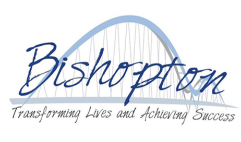 How Bishopton points are earnedArrival – can earn 5 pointsBreakfast/registration – can earn 5 pointsBreak and lunch time - can earn 5 points for eachHome time – can earn 5 pointsLessons – can earn 15 points What does it all mean?Pupils can earn 100 points a day. Each point equals 1p. Across a week, pupils can earn 500p - £5. Points will be totalled for each pupil, each day and inputted onto the whole school behaviour points spreadsheet. A total percentage will be calculated for each pupil at the end of the week.Total percentages will fall into a category of Outstanding (86% - 100%), Good (75% - 85%), Requires Improvement (65% - 74%) and Inadequate (below 65%).If pupils meet the ‘Outstanding’ percentage criteria for the week, they bank the points/money they have earned e.g. If they have 96% and 480 points = £4.80At the end of the term, pupils can pick a voucher for the shop of their choice. If a pupil has caused any damage to school property in that term, any money they have earned will be cancelled to pay towards the damage.Pupils can earn bonus points for outstanding work – the pupil or member of staff needs to see either the Headteacher, Deputy Headteacher or Assistant Headteacher to assess how many bonus points the work is worth.Tutors and TAs need to report outstanding and good behaviour to parents/carers/SLT. Tutors and TAs need to ensure that any child who is ‘inadequate’ is reported to SLT immediately so that meetings with parents/carers and review of timetables etc can take place. Tutors need to ensure that any pupils who are at ‘requires improvement’ have had interventions to get their behaviour to ‘good’ e.g. phone calls home, detentions, meeting with parents and tutors, meetings with parents/carers and SLT.SLT will analyse the behaviour spreadsheet and report on the findings at the end of each half term.Detailed Daily Points sheet										Appendix BSimple Daily Points sheet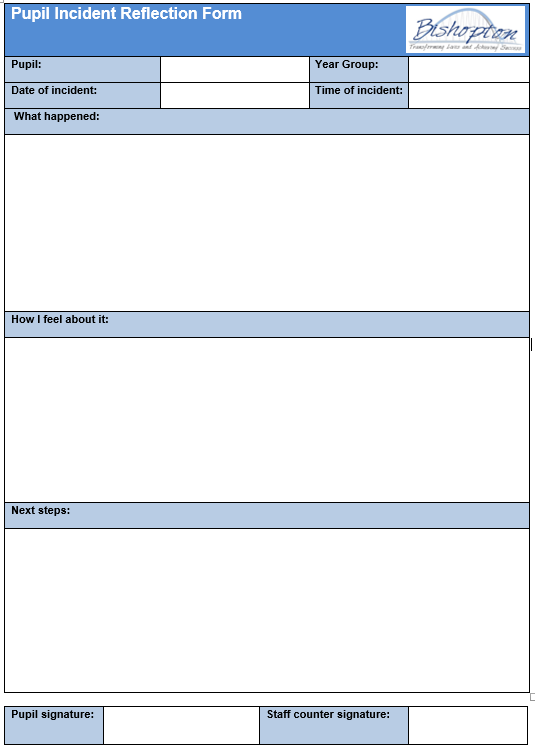 Appendix DNotes to employees & line managersThis form must be completed as soon as possible after the incident.The assaulted person, or another responsible person should fill in Part 1 before forwarding to the Line Manager to complete Part 2. A member of the Health and Safety Team may contact you if further information is required. Your Line Manager or Supervisor will make enquires into the circumstances of the assault with a view to establishing what happened, and what actions may be taken to prevent a recurrence.Where absence occurs as a result of an assault at work, normal absence reporting arrangements apply.The completed form must be sent to the following offices at the earliest opportunity.Date:January 2021Date approved by Management Committee:January 31st 2021Signature of Chair of Management Committee:Sue CainTo be reviewed:AnnuallyArticle:Summary:2Non - Discrimination3Best interests of the child5Parental guidance and a child’s evolving capacities12Respect for the views of a child13Freedom of expression14Freedom of thought, belief and religion15Freedom of association16Right to privacy28Right to educationArrival pointsArrival pointsNo smoking1Full uniform1Polite and respectful1Punctual1Hand in all equipment 1Breakfast/registrationBreakfast/registrationMeeting behaviour expectations1Good manners1Polite and respectful1Clears away after themselves1Attends lesson on time 1
Break/lunch times
Break/lunch timesNo smoking1Follow instructions from staff1Good manners1Punctual1Tidy1
Home time
Home timePositive behaviour1Follow instructions from staff1No smoking1Good manners 1Straight into taxi/to bus stop/detention etc.1WorkBehaviourEffort and attitudeExtended work5Excellent behaviour for the whole lesson5Exceeds5All work completed4Good behaviour for most of the lesson4Full effort given 4Almost all work completed3Some unacceptable behaviour – student able to remain in class for the whole lesson3Nearly full effort 3Some work completed2Intervention used but student able to re join lesson2Some effort 2Little work completed1Unacceptable behaviour – intervention used more than once1Little effort1No work completed 0Unacceptable behaviour – student remained in intervention for remainder of lesson0No effort at all0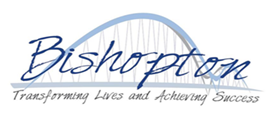 Daily Points sheet Daily Points sheet Daily Points sheet Daily Points sheet Daily Points sheet Daily Points sheet Daily Points sheet Name:Name:Name:Name:Name:Date:Date:Arrival points (5)Arrival points (5)Arrival points (5)Arrival points (5)Arrival points (5)Arrival points (5)Arrival points (5)No smokingNo smokingNo smokingNo smokingNo smokingNo smoking1Full uniformFull uniformFull uniformFull uniformFull uniformFull uniform1Polite and respectfulPolite and respectfulPolite and respectfulPolite and respectfulPolite and respectfulPolite and respectful1PunctualPunctualPunctualPunctualPunctualPunctual1Hand in all equipment Hand in all equipment Hand in all equipment Hand in all equipment Hand in all equipment Hand in all equipment 1Breakfast/Register (5)Breakfast/Register (5)Breakfast/Register (5)Breakfast/Register (5)Breakfast/Register (5)Breakfast/Register (5)Breakfast/Register (5)Meeting behaviour expectationsMeeting behaviour expectationsMeeting behaviour expectationsMeeting behaviour expectationsMeeting behaviour expectationsMeeting behaviour expectations1Good mannersGood mannersGood mannersGood mannersGood mannersGood manners1Polite and respectfulPolite and respectfulPolite and respectfulPolite and respectfulPolite and respectfulPolite and respectful1Clears away after themselvesClears away after themselvesClears away after themselvesClears away after themselvesClears away after themselvesClears away after themselves1Attends lesson on time Attends lesson on time Attends lesson on time Attends lesson on time Attends lesson on time Attends lesson on time 1Lesson 1 (15)Lesson 1 (15)Lesson 1 (15)Lesson 1 (15)Lesson 1 (15)Lesson 1 (15)WorkBehaviourEffort and attitudeEffort and attitudeExtended work5Excellent behaviour for the whole lesson5ExceedsExceeds5All work completed4Good behaviour for most of the lesson4Full effort given Full effort given 4Almost all work completed3Some unacceptable behaviour – student able to remain in class for the whole lesson3Nearly full effort Nearly full effort 3Some work completed2Intervention used but student able to re-join lesson2Some effort Some effort 2Little work completed1Unacceptable behaviour – intervention used more than once1Little effortLittle effort1No work completed 0Unacceptable behaviour – student remained in intervention for remainder of lesson0No effort at allNo effort at all0Lesson 2 (15)Lesson 2 (15)Lesson 2 (15)Lesson 2 (15)Lesson 2 (15)Lesson 2 (15)Lesson 2 (15)WorkBehaviourEffort and attitudeEffort and attitudeExtended work5Excellent behaviour for the whole lesson5ExceedsExceeds5All work completed4Good behaviour for most of the lesson4Full effort given Full effort given 4Almost all work completed3Some unacceptable behaviour – student able to remain in class for the whole lesson3Nearly full effort Nearly full effort 3Some work completed2Intervention used but student able to re-join lesson2Some effort Some effort 2Little work completed1Unacceptable behaviour – intervention used more than once1Little effortLittle effort1No work completed 0Unacceptable behaviour – student remained in intervention for remainder of lesson0No effort at allNo effort at all0Break time (5)Break time (5)Break time (5)Break time (5)Break time (5)Break time (5)Break time (5)No smokingNo smokingNo smokingNo smokingNo smokingNo smoking1Follow instructions from staffFollow instructions from staffFollow instructions from staffFollow instructions from staffFollow instructions from staffFollow instructions from staff1Good mannersGood mannersGood mannersGood mannersGood mannersGood manners1PunctualPunctualPunctualPunctualPunctualPunctual1TidyTidyTidyTidyTidyTidy1Lesson 3 (15)Lesson 3 (15)Lesson 3 (15)Lesson 3 (15)Lesson 3 (15)Lesson 3 (15)WorkBehaviourEffort and attitudeEffort and attitudeExtended work5Excellent behaviour for the whole lesson5ExceedsExceeds5All work completed4Good behaviour for most of the lesson4Full effort given Full effort given 4Almost all work completed3Some unacceptable behaviour – student able to remain in class for the whole lesson3Nearly full effort Nearly full effort 3Some work completed2Intervention used but student able to re-join lesson2Some effort Some effort 2Little work completed1Unacceptable behaviour – intervention used more than once1Little effortLittle effort1No work completed 0Unacceptable behaviour – student remained in intervention for remainder of lesson0No effort at allNo effort at all0Lesson 4 (15)Lesson 4 (15)Lesson 4 (15)Lesson 4 (15)Lesson 4 (15)Lesson 4 (15)Lesson 4 (15)WorkBehaviourEffort and attitudeEffort and attitudeExtended work5Excellent behaviour for the whole lesson5ExceedsExceeds5All work completed4Good behaviour for most of the lesson4Full effort given Full effort given 4Almost all work completed3Some unacceptable behaviour – student able to remain in class for the whole lesson3Nearly full effort Nearly full effort 3Some work completed2Intervention used but student able to rejoin lesson2Some effort Some effort 2Little work completed1Unacceptable behaviour – intervention used more than once1Little effortLittle effort1No work completed 0Unacceptable behaviour – student remained in intervention for remainder of lesson0No effort at allNo effort at all0Lunch time (5)Lunch time (5)Lunch time (5)Lunch time (5)Lunch time (5)Lunch time (5)Lunch time (5)No smokingNo smokingNo smokingNo smokingNo smokingNo smoking1Follows instructions from staffFollows instructions from staffFollows instructions from staffFollows instructions from staffFollows instructions from staffFollows instructions from staff1Good mannersGood mannersGood mannersGood mannersGood mannersGood manners1PunctualPunctualPunctualPunctualPunctualPunctual1TidyTidyTidyTidyTidyTidy1Lesson 5 (15)Lesson 5 (15)Lesson 5 (15)Lesson 5 (15)Lesson 5 (15)Lesson 5 (15)Lesson 5 (15)WorkBehaviourEffort and attitudeEffort and attitudeExtended work5Excellent behaviour for the whole lesson5ExceedsExceeds5All work completed4Good behaviour for most of the lesson4Full effort given Full effort given 4Almost all work completed3Some unacceptable behaviour – student able to remain in class for the whole lesson3Nearly full effort Nearly full effort 3Some work completed2Intervention used but student able to re-join lesson2Some effort Some effort 2Little work completed1Unacceptable behaviour – intervention used more than once1Little effortLittle effort1No work completed 0Unacceptable behaviour – student remained in intervention for remainder of lesson0No effort at allNo effort at all0Home time (5)Home time (5)Home time (5)Home time (5)Home time (5)Home time (5)Home time (5)Positive behaviourPositive behaviourPositive behaviourPositive behaviourPositive behaviour11Follow instructions from staffFollow instructions from staffFollow instructions from staffFollow instructions from staffFollow instructions from staff11No smokingNo smokingNo smokingNo smokingNo smoking11Good manners Good manners Good manners Good manners Good manners 11Straight into taxi/to bus stop/detention etc.Straight into taxi/to bus stop/detention etc.Straight into taxi/to bus stop/detention etc.Straight into taxi/to bus stop/detention etc.Straight into taxi/to bus stop/detention etc.11Daily Points sheetDaily Points sheetDaily Points sheetName:Name:Name:Date:Date:Date:Date:Arrival points (5)Arrival points (5)Arrival points (5)Arrival points (5)Arrival points (5)Arrival points (5)Arrival points (5)No smoking, Full uniform, Polite and respectful, Punctual, Hand in all equipment No smoking, Full uniform, Polite and respectful, Punctual, Hand in all equipment No smoking, Full uniform, Polite and respectful, Punctual, Hand in all equipment No smoking, Full uniform, Polite and respectful, Punctual, Hand in all equipment No smoking, Full uniform, Polite and respectful, Punctual, Hand in all equipment No smoking, Full uniform, Polite and respectful, Punctual, Hand in all equipment Breakfast/Register (5)Breakfast/Register (5)Breakfast/Register (5)Breakfast/Register (5)Breakfast/Register (5)Breakfast/Register (5)Breakfast/Register (5)Meeting behaviour expectations, good manners, polite and respectful, clears away after themselves, attends lessons on time. Meeting behaviour expectations, good manners, polite and respectful, clears away after themselves, attends lessons on time. Meeting behaviour expectations, good manners, polite and respectful, clears away after themselves, attends lessons on time. Meeting behaviour expectations, good manners, polite and respectful, clears away after themselves, attends lessons on time. Meeting behaviour expectations, good manners, polite and respectful, clears away after themselves, attends lessons on time. Meeting behaviour expectations, good manners, polite and respectful, clears away after themselves, attends lessons on time. Lesson 1 (15)Lesson 1 (15)Lesson 1 (15)Lesson 1 (15)Lesson 1 (15)Lesson 1 (15)Lesson 1 (15)WorkBehaviourBehaviourEffort and attitudeLesson 2 (15)Lesson 2 (15)Lesson 2 (15)Lesson 2 (15)Lesson 2 (15)Lesson 2 (15)Lesson 2 (15)WorkBehaviourBehaviourEffort and attitudeBreak time (5)Break time (5)Break time (5)Break time (5)Break time (5)Break time (5)Break time (5)No smoking, Follows instructions from staff, Good manners, Punctual, TidyNo smoking, Follows instructions from staff, Good manners, Punctual, TidyNo smoking, Follows instructions from staff, Good manners, Punctual, TidyNo smoking, Follows instructions from staff, Good manners, Punctual, TidyNo smoking, Follows instructions from staff, Good manners, Punctual, TidyNo smoking, Follows instructions from staff, Good manners, Punctual, TidyLesson 3 (15)Lesson 3 (15)Lesson 3 (15)Lesson 3 (15)Lesson 3 (15)Lesson 3 (15)WorkBehaviourBehaviourEffort and attitudeLesson 4 (15)Lesson 4 (15)Lesson 4 (15)Lesson 4 (15)Lesson 4 (15)Lesson 4 (15)Lesson 4 (15)WorkBehaviourBehaviourEffort and attitudeLunch time (5)Lunch time (5)Lunch time (5)Lunch time (5)Lunch time (5)Lunch time (5)Lunch time (5)No smoking, Follows instructions from staff, Good manners, Punctual, TidyNo smoking, Follows instructions from staff, Good manners, Punctual, TidyNo smoking, Follows instructions from staff, Good manners, Punctual, TidyNo smoking, Follows instructions from staff, Good manners, Punctual, TidyNo smoking, Follows instructions from staff, Good manners, Punctual, TidyNo smoking, Follows instructions from staff, Good manners, Punctual, TidyLesson 5 (15)Lesson 5 (15)Lesson 5 (15)Lesson 5 (15)Lesson 5 (15)Lesson 5 (15)Lesson 5 (15)WorkBehaviourBehaviourEffort and attitudeHome time (5)Home time (5)Home time (5)Home time (5)Home time (5)Home time (5)Home time (5)Positive behaviour, follow instructions from staff, no smoking, good manners, straight into taxi/bus/detentionPositive behaviour, follow instructions from staff, no smoking, good manners, straight into taxi/bus/detentionPositive behaviour, follow instructions from staff, no smoking, good manners, straight into taxi/bus/detentionPositive behaviour, follow instructions from staff, no smoking, good manners, straight into taxi/bus/detentionPositive behaviour, follow instructions from staff, no smoking, good manners, straight into taxi/bus/detentionPositive behaviour, follow instructions from staff, no smoking, good manners, straight into taxi/bus/detentionPositive behaviour, follow instructions from staff, no smoking, good manners, straight into taxi/bus/detentionNotification of Assault FormNotification of Assault FormNotification of Assault FormNotification of Assault FormNotification of Assault FormNotification of Assault FormNotification of Assault FormNotification of Assault FormNotification of Assault FormNotification of Assault FormPart 1. Assaulted person, or another responsible person to complete.              Part 1. Assaulted person, or another responsible person to complete.              Part 1. Assaulted person, or another responsible person to complete.              Part 1. Assaulted person, or another responsible person to complete.              Part 1. Assaulted person, or another responsible person to complete.              Part 1. Assaulted person, or another responsible person to complete.              Part 1. Assaulted person, or another responsible person to complete.              Part 1. Assaulted person, or another responsible person to complete.              Part 1. Assaulted person, or another responsible person to complete.              Part 1. Assaulted person, or another responsible person to complete.              Please tick as appropriate (√)  Stockton Borough Council Employee      Stockton Borough Council Employee      Stockton Borough Council Employee      Stockton Borough Council Employee      Stockton Borough Council Employee      Stockton Borough Council Employee      Stockton Borough Council Employee      Agency Employee Agency Employee Assaulted personFirst Name(s):                          Surname:  First Name(s):                          Surname:  First Name(s):                          Surname:  First Name(s):                          Surname:  First Name(s):                          Surname:  First Name(s):                          Surname:  First Name(s):                          Surname:  First Name(s):                          Surname:  First Name(s):                          Surname:  OccupationDate of BirthDate of BirthDate of BirthDate of BirthDate of BirthNormal Workplace.Normal Workplace.Normal Workplace.DirectorateDate of BirthDate of BirthDate of BirthDate of BirthDate of BirthNormal Workplace.Normal Workplace.Normal Workplace.Date & time of assaultState which premises or place the assault occurred.State which premises or place the assault occurred.State which premises or place the assault occurred.State which premises or place the assault occurred.State which premises or place the assault occurred.State which premises or place the assault occurred.State which premises or place the assault occurred.State which premises or place the assault occurred.Describe any injuries.Was first aid treatment given?Was first aid treatment given?Was first aid treatment given?YesNoWhat treatment was given?What treatment was given?What treatment was given?What treatment was given?Did injury result in absence?Yes                     NoPlease expand on any absence incurred e.g. actual or likely time lostYes                     NoPlease expand on any absence incurred e.g. actual or likely time lostYes                     NoPlease expand on any absence incurred e.g. actual or likely time lostYes                     NoPlease expand on any absence incurred e.g. actual or likely time lostYes                     NoPlease expand on any absence incurred e.g. actual or likely time lostWhere lost-time absence occurs, please indicate on HR On-line Day 1 reporting.Where lost-time absence occurs, please indicate on HR On-line Day 1 reporting.Where lost-time absence occurs, please indicate on HR On-line Day 1 reporting.Where lost-time absence occurs, please indicate on HR On-line Day 1 reporting.Describe the assault, egverbal, physicalthreatening, statinghow the assault occurredName(s) of witnessesPlease Print:Please Print:Please Print:Please Print:Please Print:Please Print:Please Print:Please Print: Date:Police informed                       Yes                           NoYes                           NoYes                           NoCrime No Crime No Crime No Crime No Crime No Details of aggressor if knownNameNameAddressAddressAddressAddressAddressAddressDate of BirthComplete Part 1 & Part 2 in full before forwarding on the Health and Safety and Insurance officesComplete Part 1 & Part 2 in full before forwarding on the Health and Safety and Insurance officesComplete Part 1 & Part 2 in full before forwarding on the Health and Safety and Insurance officesComplete Part 1 & Part 2 in full before forwarding on the Health and Safety and Insurance officesComplete Part 1 & Part 2 in full before forwarding on the Health and Safety and Insurance officesComplete Part 1 & Part 2 in full before forwarding on the Health and Safety and Insurance officesComplete Part 1 & Part 2 in full before forwarding on the Health and Safety and Insurance officesComplete Part 1 & Part 2 in full before forwarding on the Health and Safety and Insurance officesComplete Part 1 & Part 2 in full before forwarding on the Health and Safety and Insurance officesComplete Part 1 & Part 2 in full before forwarding on the Health and Safety and Insurance offices Part 2.    Line manger’s comments and action taken to prevent a recurrence  Part 2.    Line manger’s comments and action taken to prevent a recurrence  Part 2.    Line manger’s comments and action taken to prevent a recurrence  Part 2.    Line manger’s comments and action taken to prevent a recurrence  Part 2.    Line manger’s comments and action taken to prevent a recurrence  Part 2.    Line manger’s comments and action taken to prevent a recurrence  Part 2.    Line manger’s comments and action taken to prevent a recurrence  Part 2.    Line manger’s comments and action taken to prevent a recurrence  Part 2.    Line manger’s comments and action taken to prevent a recurrence  Part 2.    Line manger’s comments and action taken to prevent a recurrence Comment and Action Taken to Prevent Recurrence: Please print name:                                                                                                                               Date:                                          Comment and Action Taken to Prevent Recurrence: Please print name:                                                                                                                               Date:                                          Comment and Action Taken to Prevent Recurrence: Please print name:                                                                                                                               Date:                                          Comment and Action Taken to Prevent Recurrence: Please print name:                                                                                                                               Date:                                          Comment and Action Taken to Prevent Recurrence: Please print name:                                                                                                                               Date:                                          Comment and Action Taken to Prevent Recurrence: Please print name:                                                                                                                               Date:                                          Comment and Action Taken to Prevent Recurrence: Please print name:                                                                                                                               Date:                                          Comment and Action Taken to Prevent Recurrence: Please print name:                                                                                                                               Date:                                          Comment and Action Taken to Prevent Recurrence: Please print name:                                                                                                                               Date:                                          Comment and Action Taken to Prevent Recurrence: Please print name:                                                                                                                               Date:                                          Part 3.  Health and safety adviser’s commentsHealth and Safety Adviser’s Name:                                                                                                        Date: